VSTUPNÍ ČÁSTNázev moduluGoniometrické rovnice a nerovnice v aplikacíchKód moduluMA-m-4/AI58Typ vzděláváníVšeobecné vzděláváníTyp moduluvšeobecně vzdělávacíVyužitelnost vzdělávacího moduluKategorie dosaženého vzděláníM (EQF úroveň 4)L0 (EQF úroveň 4)Vzdělávací oblastiMA - Matematika a její aplikaceKomplexní úlohaObory vzdělání - poznámkyDélka modulu (počet hodin)12Poznámka k délce moduluPlatnost modulu od30. 04. 2020Platnost modulu doVstupní předpokladyVstupním požadavkem jsou znalosti a dovednosti získané v modulech Operace s čísly, Číselné a algebraické výrazy, Rovnice a nerovnice, Funkce, Goniometrie a trigonometrie.JÁDRO MODULUCharakteristika moduluVzdělávací modul Goniometrické rovnice a nerovnice v aplikacích je určen především žákům technických oborů kategorie vzdělávání M/L0, kteří mají v průběhu studia vyšší počet hodin matematiky.Obsahový okruh:Žáci na konkrétních příkladech z běžného života i oboru vzdělání řeší složitější typy goniometrických rovnic a nerovnic. Osvojené metody používají při řešení úloh se vztahem k běžnému životu a oboru vzdělání. Výsledky posuzují z hlediska matematické i věcné správnosti.  Při řešení úloh efektivně využívají digitální technologie, matematický software a informační zdroje.Očekávané výsledky učeníŽákřeší jednoduché i složitější goniometrické rovnice;využívá přibližné řešení goniometrických rovnic a nerovnic grafickou metodou;řeší především úlohy se vztahem k běžnému životu a oboru vzdělávání;využívá k řešení problémů digitální technologie, vhodný matematický software a informační zdroje.Obsah vzdělávání (rozpis učiva)Goniometrické rovniceGrafické řešení goniometrických rovnic a nerovnicŘešení úloh se vztahem k běžnému životu a oboru vzděláníVyužití digitálních technologií a matematického softwaru pro řešení úlohUčební činnosti žáků a strategie výukyPro dosažení výsledků učení jsou doporučeny následující činnosti:výklad učitele s ilustračními příkladydialog učitele se žákyřízená diskuze ve skupině – skupiny pracují s pracovními listyindividuální práce – sešit, informační a komunikační technologiepísemné práce, testyZařazení do učebního plánu, ročníkVÝSTUPNÍ ČÁSTZpůsob ověřování dosažených výsledkůVýsledky učení se ověřují jak průběžně, tak i v závěru modulu. Při hodnocení je kladen důraz na hloubku porozumění učivu a schopnosti aplikovat poznatky v praxi. Učitel kombinuje různé způsoby ověřování dosažených výsledků učení.Hodnocení by mělo motivovat žáky k dalšímu zlepšování.Možné způsoby ověřování dosažených výsledků učení:dialog učitele se žákemřízená diskuse mezi žáky ve skupiněpráce s pracovními listypísemné prácetesty na prostředcích digitálních technologiíKritéria hodnoceníV rámci hodnocení je nutné posoudit, zda výsledek je správný jak z matematického, tak i věcného hlediska. Uvedené hodnocení body lze využít postupně dle činností žáků k formativnímu hodnocení, součtu bodů k hodnocení sumativnímu. Uvedené rozpětí v bodovém ohodnocení umožňuje zohlednit v hodnocení i míru podpory, kterou žák při řešení úlohy potřeboval.Žákřeší jednoduché i složitější typy goniometrických rovnic – max. 25 bodůřeší jednoduché goniometrické rovnice a nerovnice grafickou metodou – max. 25 bodůřeší úlohy z oboru vzdělávání – max. 25 bodůvhodně využívá digitální technologie a matematický software – max. 25 bodůNa základě počtu bodů je žák klasifikován příslušnou známkou. Učitel přitom přihlíží na žákovy schopnosti, které jsou dány např. specifickými poruchami učení nebo zdravotními a psychickými omezeními.Hodnocení:100–86 ⇒ výborný85–75 ⇒ chvalitebný74–50 ⇒ dobrý49–33 ⇒ dostatečný32–0 ⇒ nedostatečnýDoporučená literaturaO. Odvárko: Rovnice a nerovnice, matematika pro střední školy. Prometheus Praha. ISBN 978-80-7196-455-1.O. Odvárko: Funkce, Matematika pro střední školy. Prometheus Praha. ISBN:978-80-7196-466-7.F. Jirásek a kol.: Sbírka úloh z matematiky pro SOŠ a studijní obory SOU. Prometheus Praha. ISBN 80-7196-322-4.M. Hudcová, L. Kubičíková: Sbírka úloh z matematiky pro SOŠ, SOU a nástavbové studium. Prometheus Praha. ISBN: 978-80-7196-318-9.M. Bartošek, F. Procházka, M. Staněk: Aplikované úlohy z matematiky formou žákovských miniprojektů. NÚV.M. Bartošek, F. Procházka, M. Staněk, Z. Bobková: Sbírka řešených úloh z aplikované matematiky pro střední školy pro technické obory se strojírenským základem. NÚV.PoznámkyO zařazení tohoto modulu rozhodne škola. Školy si upraví počet hodin podle svého zaměření.Obsahové upřesněníVV - Všeobecné vzděláváníMateriál vznikl v rámci projektu Modernizace odborného vzdělávání (MOV), který byl spolufinancován z Evropských strukturálních a investičních fondů a jehož realizaci zajišťoval Národní pedagogický institut České republiky. Autorem materiálu a všech jeho částí, není-li uvedeno jinak, je František Procházka. Creative Commons CC BY SA 4.0 – Uveďte původ – Zachovejte licenci 4.0 Mezinárodní.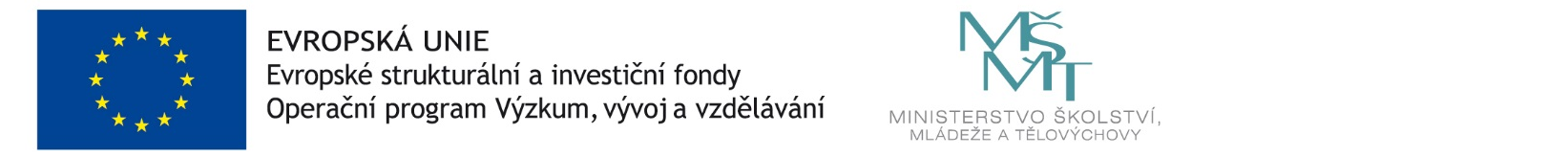 